Superintendent’s Memo #077-19
COMMONWEALTH of VIRGINIA
Department of Education
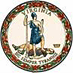 DATE:	April 5, 2019TO: 	Division SuperintendentsFROM: 	James F. Lane, Ed.D., Superintendent of Public InstructionSUBJECT: 	Estimated State Allocations under the Strengthening Career and Technical Education for the 21st Century Act (Perkins V) for July 1, 2019 through June 30, 2020The Virginia Department of Education (VDOE) has received the estimated state allocations under the Strengthening Career and Technical Education for the 21st Century Act (Perkins V) for school year 2019-2020. Virginia’s federal fiscal year (FY) 2019 Perkins funding allocation is $28,310,494, which is an overall increase of 5.84 percent ($1,562,668) compared to the prior year. Please refer to the attachments for school division funding allocations.The grant award period is from July 1, 2019 through June 30, 2020; however, the funds will be distributed to the state in two allocations.  Approximately 37.84 percent will be available on July 1, 2019.  The remaining 62.16 percent will be available on October 1, 2019.  There is no provision for Perkins funds to be carried over to the next school year, which means that all funds must be expended or obligated by June 30, 2020.Attachment A lists the school year 2019-2020 Perkins funding allocations for school divisions.  Please note the following federal regulations impacting the calculation of the school division allocations:Perkins V requires that states distribute secondary funds under Section 131(a)(2) of the Act based on the Bureau of the Census’ estimate of the number of individuals aged 5 through 17, inclusive, who reside in the school district served by such local educational agency and are from families below the poverty level for the preceding fiscal year, as determined by the most recent satisfactory data used under Section 1124(c)(1)(A) of the Elementary and Secondary Education Act of 1965 as amended (ESEA) compared to the total number of individuals who reside in the school districts served by all the local educational agencies in the state for such preceding fiscal year.  This computation must be based on the 2017 poverty estimates provided by the Bureau of the Census (in the column entitled “Relevant age 5 to 17 in families in poverty”), which are based on 2017-2018 school district boundaries, and which were obtained at: Link: https://www.census.gov/data/datasets/2017/demo/saipe/2017-school-districts.html.Seventy percent of local funding allocations are distributed based on this poverty data.Perkins V also requires that states distribute secondary funds under Section 131(a)(1) of the Act based on the number of individuals aged 5 through 17, inclusive, who reside in the school division served by such local educational agency for the preceding year compared to the total number of such individuals who reside in the school divisions served by all local educational agencies in the state for such preceding fiscal year.  This computation was based on the most updated student enrollment data, reflecting the 2016-2017 school year, collected by the National Center for Education Statistics through the Common Core of Data (CCD) survey system, which was obtained at: Link: https://nces.ed.gov/ccd/pubagency.asp.  Thirty percent of the local funding allocations are distributed based on this school-age population data.Attachment B lists the estimated 37.84 percent of the Perkins funds available to each school division beginning July 1, 2019, and the remaining 62.16 percent of the funds available on October 1, 2019.  All of these funds will be distributed on a reimbursement basis and are available through June 30, 2020.  Because the state cannot expend more than the 37.84 percent of local allocations during the July 1 through September 30, 2019, time period, funds will be distributed on a reimbursement basis for actual expenditures during this period not to exceed the 37.84 percent allocation.Reimbursement requests and object code line budgets for Perkins CTE funds must be submitted through the VDOE Single Sign-on for Web Systems (SSWS) portal using the Online Management of Education Grant Awards (OMEGA) application.  All expenditures must be consistent with the approved CTE local plan and budget for school year 2019-2020.  Reimbursement requests must be submitted no later than September 30, 2020, and must cover expenditures that were made during school year 2019-2020 (July 1, 2019 through June 30, 2020).Documentation of any reimbursement claims must be retained in the school division and must be available for audit in accordance with state regulations governing the retention of financial records.If you have any questions, please contact George R. Willcox, Director, Operations and Accountability; or Dr. David Eshelman, Director, Workforce Development and Initiatives, Office of Career, Technical, and Adult Education, at CTE@doe.virginia.gov or by telephone at (804) 225-2052.JFL/GRW/aabAttachments:Total School Year 2019-2020 Perkins Fund Allocations (Word)Perkins Funds Available Beginning July 1, 2019 (37.84 percent) and Funds Available on October 1, 2019 (62.16 percent) (Word)  